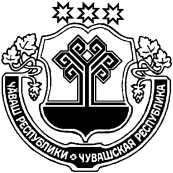 О внесении изменений в решение Собрания депутатов   сельского поселения от 16.11.2009 № 53/5 «Об утверждении Положения об организации похорон и содержании кладбищ в Краснооктябрьском  сельском поселении Шумерлинского района»В соответствии с Федеральным законом от 06.10.2003 № 131-ФЗ «Об общих принципах организации местного самоуправления в Российской Федерации», Федеральным Законом от 12.01.1996 № 8-ФЗ «О погребении и похоронном деле» Собрание депутатов Краснооктябрьского  сельского поселения Шумерлинского района решило:1. Внести в решение Собрания депутатов Краснооктябрьского  сельского поселения от 16.11.2009 № 53/5 «Об утверждении Положения об организации похорон и содержании кладбищ в Краснооктябрьском  сельском поселении Шумерлинского района» следующие изменения:1.1. пункт 2.4. Положения об организации похорон и содержании кладбищ в Краснооктябрьском  сельском поселении Шумерлинского района изложить в следующей редакции:«2.4. При отсутствии супруга, близких родственников, иных родственников либо законного представителя умершего или при невозможности осуществить ими погребения, а также при отсутствии иных лиц, взявших  на себя обязанность осуществить погребение, погребение умершего на дому, на улице или в ином месте, после установления органами внутренних дел его личности, осуществляется специализированной службой по вопросам похоронного дела в течение 3 суток с момента установления причины смерти, если иное не предусмотрено  законодательством Российской Федерации.»;1.2. пункт 2.5. Положения об организации похорон и содержании кладбищ в Краснооктябрьском  сельском поселении Шумерлинского района изложить в следующей редакции:«2.5. Погребение умерших, личность которых не установлена органами внутренних дел в определенные законодательством Российской Федерации сроки, осуществляется специализированной службой по вопросам похоронного дела с согласия указанных органов путем предания земле на определенных для таких случаев участках общественных кладбищ.».2. Опубликовать настоящее положение в издании «Вестник Краснооктябрьского  сельского поселения Шумерлинского района». Глава Краснооктябрьского  сельского поселения                              Т.В. ЛазареваЧĂВАШ РЕСПУБЛИКИÇĚМĚРЛЕ РАЙОНĚ  ЧУВАШСКАЯ РЕСПУБЛИКА   ШУМЕРЛИНСКИЙ РАЙОН ХĚРЛĔ ОКТЯБРЬ ЯЛ ПОСЕЛЕНИЙĚН ДЕПУТАТСЕН ПУХĂВĚ             ЙЫШĂНУ    «05» сентября 2019г.  № 51/1Хěрле Октябрь поселокě     СОБРАНИЕ ДЕПУТАТОВ       КРАСНООКТЯБРЬСКОГО СЕЛЬСКОГО ПОСЕЛЕНИЯ РЕШЕНИЕ      «05» сентября 2019г. № 51/1поселок Красный Октябрь